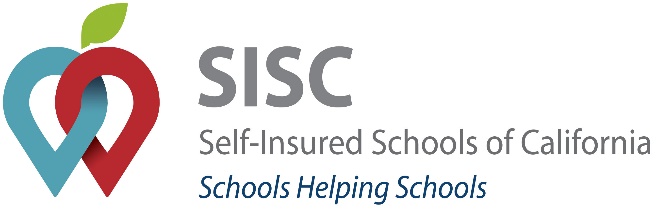 If you have any questions and/or concerns prior to submitting your district's property loss notice, please do not hesitate to contact Lilia Beck,  Property & Liability Division at 661-636-4495or fax to 661-636-4868Send this form and any supporting images to:  sisc_pl@siscschools.orgLiability Event Report"Confidential"Liability Event Report"Confidential"Liability Event Report"Confidential"Liability Event Report"Confidential"Liability Event Report"Confidential"DISTRICT     (INCLUDE POINT OF CONTACT, ADDRESS, TEL#)DISTRICT     (INCLUDE POINT OF CONTACT, ADDRESS, TEL#)DISTRICT     (INCLUDE POINT OF CONTACT, ADDRESS, TEL#)TODAY'S DATETODAY'S DATEDATE OF EVENTDATE OF EVENTEmail:  Email:  Email:  OccurrenceOccurrenceOccurrenceOccurrenceOccurrenceLOCATION AND DESCRIPTIONLOCATION AND DESCRIPTIONLOCATION AND DESCRIPTIONLOCATION AND DESCRIPTIONLOCATION AND DESCRIPTIONInjuredInjuredInjuredInjuredInjuredNAME & ADDRESS, CITY, ST, ZIPNAME & ADDRESS, CITY, ST, ZIPNAME & ADDRESS, CITY, ST, ZIPHOME PHONEWORK PHONEDOB/AGESEXDESCRIBE INJURY OR DAMAGE TO PROPERTY (USE ADDITIONAL SHEETS AS NEEDED)DESCRIBE INJURY OR DAMAGE TO PROPERTY (USE ADDITIONAL SHEETS AS NEEDED)DESCRIBE INJURY OR DAMAGE TO PROPERTY (USE ADDITIONAL SHEETS AS NEEDED)DESCRIBE INJURY OR DAMAGE TO PROPERTY (USE ADDITIONAL SHEETS AS NEEDED)DESCRIBE INJURY OR DAMAGE TO PROPERTY (USE ADDITIONAL SHEETS AS NEEDED)WITNESSESPHONEPHONEADDRESS, CITY, ST, ZIPADDRESS, CITY, ST, ZIPReported By  Reported By  Reported To	SISC IIReported To	SISC IIReported To	SISC II